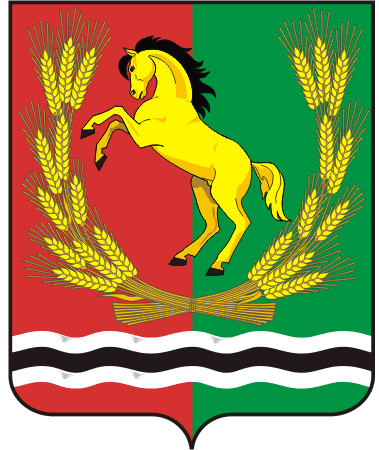  СОВЕТ ДЕПУТАТОВМУНИЦИПАЛЬНОГО ОБРАЗОВАНИЯКИСЛИНСКИЙ СЕЛЬСОВЕТАСЕКЕЕВСКОГО РАЙОНА ОРЕНБУРГСКОЙ  ОБЛАСТИтретьего созываР Е Ш Е Н И Е28.11.2017                                                                                                         №60                                                                                                         О протесте прокурора на решение Совета депутатов от 01.07.2016г № 32 « Об утверждении Положения «О приватизации муниципального имущества муниципального образования Кислинский сельсовет»	 Рассмотрев протест   прокурора Асекеевского района № 7-1-2017 от 14.11.2017 года на решение Совета депутатов от 01.07.2016г. № 32 «Об утверждении Положения «О приватизации муниципального имущества муниципального образования Кислинский сельсовет», руководствуясь ст. 22 Устава муниципального образования Кислинский  сельсовет, Совет депутатов решил:	1.Удовлетворить 	протест   прокуратуры  Асекеевского района № 7-1-2017 от 14.11.2017 года на решение Совета депутатов от 01.07.2016г. №32 «Об утверждении Положения «О приватизации муниципального имущества муниципального образования Кислинский сельсовет».2. Отменить решение Совета депутатов от 01.07.2016г № 32 « Об утверждении Положения «О приватизации муниципального имущества муниципального образования Кислинский сельсовет».3.Контроль за исполнением настоящего решения возложить на постоянную комиссию по бюджету.4.Настоящее решение вступает в силу после его официального опубликования (обнародования).	Глава муниципального образования                                                                               В.Л. Абрамов